地元店舗応援クーポン券換金請求書令和　　年　　月　　日富良野商工会議所　様〒　　　−住　　所　　　　　　　　　　　　　　　　　　　事業所名　　　　　　　　　　　　　　　　　　　代表者名　　　　　　　　　　　　　　　　　　　　　　印金額　　　　　　　　　円也【内　訳】○通常クーポン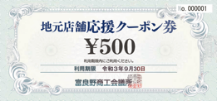 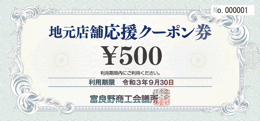 ５００円×　　　　　枚　＝　　　　　　　　円※換金期日は、令和３年１２月１７日（金）となっております。○ふらの割クーポン１，０００円×　　　　　枚　＝　　　　　　　　円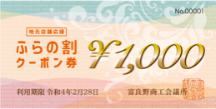 ※換金期日は、令和４年３月１８日（金）となっております。※クーポン券は２種類ありますので、分けてご記入下さい。※クーポン券を添えてご提出下さい。※振込手数料は当所で負担致します。※口座振込みを希望の方は下記事項についてご記入下さい･････････････････････････････････････････････････････････････････････・・・・・・・・・・・・・・・地元店舗応援クーポン券換金領収書金額　　　　　　　　　円也上記金額を領収致しました【内　訳】○通常クーポン　　　　　　５００円×　　　　　枚　＝　　　　　　　　円○ふらの割クーポン　　１，０００円×　　　　　枚　＝　　　　　　　　円〒　　　−住　　所　　　　　　　　　　　　　　　　　　　事業所名　　　　　　　　　　　　　　　　　　　代表者名　　　　　　　　　　　　　　　　　　　　　　印振込先銀行名銀行・信用金庫・信用組合　　　　　　　　支店銀行・信用金庫・信用組合　　　　　　　　支店預金種別普・当口座番号フリガナ口　座　名フリガナ口　座　名電話番号